Изменения в правилах выплат по уходу за нетрудоспособными гражданами19 апреля 2021, с. ЧугуевкаПри назначении ежемесячной компенсационной выплаты лицам, осуществляющим уход за инвалидами I группы, престарелыми, нуждающимися по заключению лечебного учреждения в постоянном постороннем уходе или достигшими возраста 80 лет, значительно упрощено ее оформление. В частности, теперь для оформления в качестве ухаживающего лица учащимся, достигшим 14 лет, не нужно представлять в ПФР справки об обучении, разрешение одного из родителей (усыновителя, попечителя) и/или разрешение органа опеки и попечительства. Кроме того, при оформлении ежемесячной компенсационной выплаты ухаживающих лиц освободили от сбора справок из органов службы занятости о неполучении пособия по безработице. Эти и другие необходимые сведения ПФР запросит в рамках межведомственного взаимодействия, а также в федеральных информационных системах. Исключением является только заключение лечебного учреждения о нуждаемости гражданина, не достигшего 80 лет, в постоянном постороннем уходе. Этот документ заявители должны представить в ПФР лично.Таким образом, с текущего года для оформления ежемесячной компенсационной выплаты требуется лишь заявление  лица, осуществляющего уход, с указанием даты начала ухода и своего места жительства, а также документ, удостоверяющий его личность, и заявление нетрудоспособного гражданина о согласии на осуществление за ним ухода.  Ежемесячная компенсационная выплата перечисляется вместе с пенсией пенсионера, за которым оформлен уход.
В свою очередь, ухаживающему лицу за один полный год осуществления ухода за нетрудоспособным начисляются 1,8 пенсионных коэффициентов, которые будут учтены при расчете пенсии.В случае своего трудоустройства ухаживающее лицо обязано незамедлительно сообщить об этом в ПФР для приостановления выплаты.*Постановление Правительства РФ № 278 от 27.02.2021 г. «О внесении изменений в некоторые акты Правительства Российской Федерации».Кто и как может оформить компенсационную выплату по уходу за нетрудоспособным гражданином, читайте на сайте ПФР: pfr.gov.ru/grazhdanam/invalidam/viplati_po_uhody/.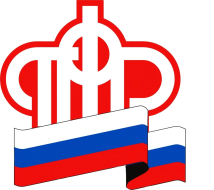 ПЕНСИОННЫЙ ФОНД РОССИЙСКОЙ  ФЕДЕРАЦИИ